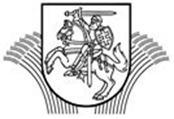 LIETUVOS RESPUBLIKOS ŽEMĖS ŪKIOMINISTRASĮSAKYMASDĖL ŽEMĖS ŪKIO MINISTRO 2015 M. BALANDŽIO 1 D. ĮSAKYMO NR. 3D-245 „DĖL LIETUVOS KAIMO PLĖTROS 2014–2020 METŲ PROGRAMOS PRIEMONĖS „IŠMOKOS UŽ VIETOVES, KURIOSE ESAMA GAMTINIŲ AR KITŲ SPECIFINIŲ  KLIŪČIŲ“ ĮGYVENDINIMO TAISYKLIŲ PATVIRTINIMO“ PAKEITIMO2015 m. rugsėjo 25 d. Nr. 3D-723VilniusP a k e i č i u Lietuvos kaimo plėtros 2014–2020 metų programos priemonės „Išmokos už vietoves, kuriose esama gamtinių ar kitų specifinių kliūčių“ įgyvendinimo taisykles, patvirtintas Lietuvos Respublikos žemės ūkio ministro 2015 m. balandžio 1 d. įsakymu Nr. 3D-245 „Dėl Lietuvos kaimo plėtros 2014–2020 metų programos priemonės „Išmokos už vietoves, kuriose esama gamtinių ar kitų specifinių kliūčių“ įgyvendinimo taisyklių patvirtinimo“:1.	Pakeičiu 3.2.17 papunktį ir jį išdėstau taip:„3.2.17. Žemės ūkio paskirties žemė – kaip apibrėžta reglamento (ES) Nr. 1307/2013 4 straipsnyje.“2. Pripažįstu netekusiu galios 25.1.2 papunktį.Žemės ūkio ministrė  								 Virginija Baltraitienė 